NATIONAL DEVELOPMENT PLAN 2020 – EUROPEAN UNION, European Social Fund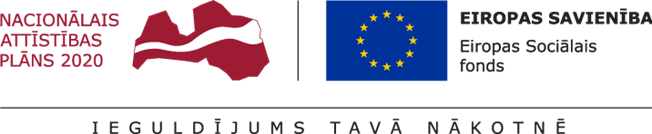 INVESTMENT IN YOUR FUTURE The report contains information on the implementation of the project, including the achievement of the objective and planned results.The information included in the report is based on the project submission and the planned progress and results described therein. The report should be accompanied by an overview of the institutional self-assessment/baseline measurement of digitalisation carried out during the project (describing the selected and adapted European University Association framework tool, analysing the results of the baseline measurement, summarising the main conclusions and proposals) and other documents supporting the substantive quality of the project results (reports, reviews, and other materials).For reference: the recommended total length of the report is up to 15 pages in font size 12 pt. *This section is described in more detail in section 3 “Quality of project implementation” of the report.Progress and quality of project implementation This section provides a free-form description of the progress and quality achieved in implementing the projectList of annexes submitted   Overview (analysis) of the institutional self-assessment of digitalisation (baseline measurement).Indicate in sequence the supporting documents (if applicable) submitted as annexes to this report and certify the accuracy of the information contained therein. Report to assess the quality of the final project results The document must be in English onlyProject title:Indicate the title of the project according to the agreement/contract concluded for the implementation of the project Indicate the title of the project according to the agreement/contract concluded for the implementation of the project Serial number and title of the selection round for the specific objective/measure: Measure 14.1.1.1 “Digitalisation initiatives to improve the quality of studies” of the Specific Support Objective 14.1.1 “Recovery measures in the education sector”“”Measure 14.1.1.1 “Digitalisation initiatives to improve the quality of studies” of the Specific Support Objective 14.1.1 “Recovery measures in the education sector”“”Beneficiary: Indicate the business name of the beneficiary, without abbreviationsIndicate the business name of the beneficiary, without abbreviationsRegistration number/ Taxpayer registration number: Indicate the beneficiary’s registration number, tax identification numberIndicate the beneficiary’s registration number, tax identification numberType of beneficiary: Indicate the type of beneficiary according to the agreement/contract concluded for the implementation of the projectIndicate the type of beneficiary according to the agreement/contract concluded for the implementation of the projectClassification of the beneficiary according to the General Classification of Economic Activities NACE:NACE codeName of the economic activityClassification of the beneficiary according to the General Classification of Economic Activities NACE:Indicate the applicant’s NACE Revision 2 class (4-digit code)Indicate the exact name of the economic activity of the applicant, according to the indicated NACE Revision 2 code, as specified in the agreement/contract concluded for the implementation of the projectContract/Agreement No.:Indicate the contract/agreement numberIndicate the contract/agreement number1. SECTION – DESCRIPTION OF PROJECT PROGRESS Project summary: progress towards the project objective, progress in implementing the main activities and the achieved project results The beneficiary provides a brief but comprehensive and structured summary of the implementation of the project, giving an idea of the progress made during the project. This section of the document provides information on the achievement of the project’s objective as set out in the project application, as well as brief information on the progress made in implementing the project activities. It also describes the impact of the project activities on the target group defined in the project application and the applicability of the project results to this target group. This section of the report provides a brief summary of the information presented further in the report.1.2. Progress and results of the project*:1.2. Progress and results of the project*:1.2. Progress and results of the project*:1.2. Progress and results of the project*:1.2. Progress and results of the project*:1.2. Progress and results of the project*:No.Project activity according to section 1.5 of the project applicationProject activity according to section 1.5 of the project applicationDescription of implementation progress (tasks completed, submissions made) ResultIntended result, amountResult achieved Result achieved No.Project activity according to section 1.5 of the project applicationProject activity according to section 1.5 of the project applicationDescription of implementation progress (tasks completed, submissions made) ResultIntended result, amountCountMeasurement unit1.State all project activities under the effective agreement/contract for the implementation of the projectState all project activities under the effective agreement/contract for the implementation of the projectIt summarises the progress made in implementing the project for each of the actions and provides the beneficiary’s self-assessment of the progress. Reflects amendments to project activities agreed with the cooperation authority (if relevant to the implementation of project activities).If the expected result is not achieved, provide objective justification.Indicates the result of the projectIndicates the expected value of the resultIndicates the value achieved by the resultThe unit of measurement of the result1.1.1.2.2.2.1.2.2.2.2.1.2.2.2.....2. SECTION – COMPLIANCE This section describes and evaluates the progress made in accordance with sections 1.2, 1.3, 1.4, 1.5 and 1.6 of the project application form.Contribution of the project to the strengthening of digital competences: how has the project strengthened the learning of all five areas of digital competence according to the digital competence framework for citizens (DigComp 2.1 or DigComp 2.2) at least at level 5 as expected?Assess how the project has strengthened students’ mastery of all five digital competences (information and data literacy, communication and collaboration, digital content creation, security, problem-solving) to at least level 5 as planned in the project application. Justify with examples how the specific digitalisation initiatives implemented in the project have strengthened the learning of each area of digital competences and at which level (level 5, 6, 7 or 8).The DigComp 2.1 or DigComp.2.2 framework is used for the evaluation;http://muzizglitiba.gov.lv/sites/default/files/muzizglitiba-Digitala-kompetence.pdf (DigCom 2.1.)https://publications.jrc.ec.europa.eu/repository/handle/JRC128415 (DigCom 2.2)3. SECTION – QUALITY OF PROJECT IMPLEMENTATIONThis section describes and evaluates the progress made in accordance with sections 1.2, 1.3, 1.4, 1.5 and 1.6 of the project application form.Impact of project implementation on the achievement of the objectives and results planned in the project application: how project implementation has ensured the achievement of the objectives and results planned in the project application; the extent to which the results of the project activities have been achieved (results as specified in section 1.5 “Project activities and results to be achieved” of the project application and result indicator as specified in section 1.6 “Monitoring indicators to be achieved in the project” of the project application). Evaluate how and to what extent the project has achieved its objective. Assess how and to what extent the results of the activities specified in section 1.5 “Project activities and results to be achieved” of the project application and the result indicator specified in section 1.6 “Project monitoring indicators” of the project application have been achieved. If any of the results or indicators of the actions have not been fully achieved, an objective justification must be described. Provide details of the information in section 1.2 “Progress and results of the project” of the report. 4. SECTION – IMPACTS This section describes, as appropriate, what is planned in sections 1.2, 1.3, 1.6, etc. of the project application form4.1. Institutional self-assessment of university digitalisation: how the institutional self-assessment (baseline measurement) of digitalisation has been carried out by the beneficiary and cooperation partners (universities) during the project implementation, adapting the framework proposed by the European University Association (EUA) (https://eua.eu/downloads/publications/digi-he desk research report.pdf); whether the results of the self-assessment have been taken into account in the implementation of the project.Assess the results of the institutional self-assessment on digitalisation carried out during the project implementation, including a description of the self-assessment tools selected and adapted from the framework proposed by the EUA, the main conclusions and proposals. The report is accompanied by an annex – the report on the institutional self-assessment of digitalisation.List what conclusions and proposals, based on the analysis of the results of the institutional self-assessment of digitalisation, are included or will be forwarded for assessment for inclusion in the university’s strategy (taking into account the project application that, based on the analysis of the results of the baseline measurement, the university development strategy (annex “Digital Transformation Plan” to the strategy) will include a description of the institution’s digital transformation monitoring system, including a measurement plan for the level of digitalisation for the duration of the university development strategy. Information about all cooperation partners (universities) must be provided.4.2. Project impact: what is the system (method) for evaluating the benefits of digitalisation generated and implemented by the project, which will be used to monitor and evaluate the impact of the project on the quality of studies and digital skills of students after the project has been completed.Describe how the impact of the digitalisation initiatives implemented as a result of the project on the study process and learning performance will be evaluated at the end of the project, demonstrating that the project has resulted in creative and innovative digital solutions that significantly improve the quality of learning, including enhancing students’ digital skills and changing the learning experience.4.3. Dissemination of results: how is the openness and sharing of the adapted learning content and related technological solutions, the use of open learning approaches ensured as planned; how are the possibilities of using the project results (digital skills content, methods, tools) for other levels and forms of education ensured as planned? (Descriptions of both the beneficiary and the partner universities)Describes the actions evaluated and implemented to further exploit and disseminate the results of the project, contributing to the transfer of results and lessons learned from the digitalisation initiative. Describes how the openness and sharing of the adapted learning content and related technological solutions and the use of open learning approaches have been ensured as planned. Justify whether the project results (digital skills content, methods, tools) have been made available for other levels and forms of education as planned, both in the beneficiary and in the partner universities.